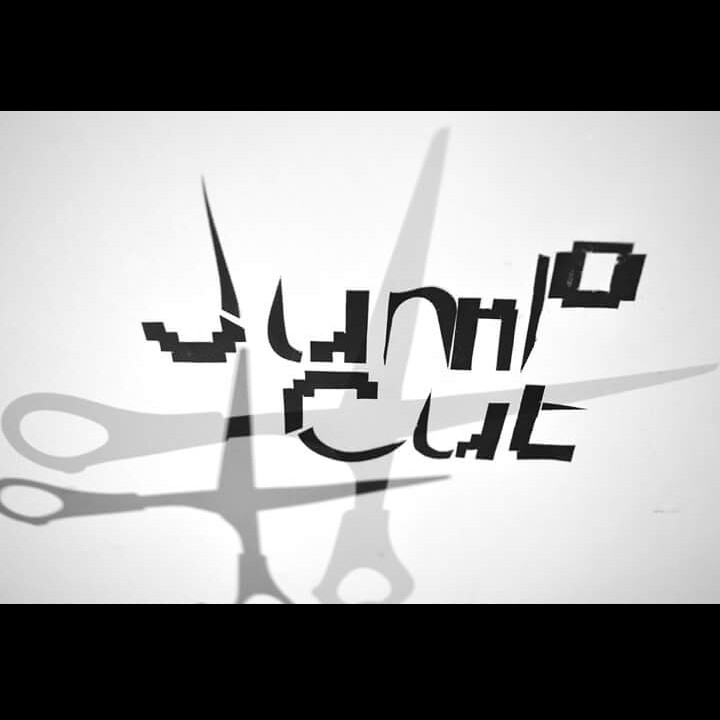 Props Preset & Tracking List Props Preset & Tracking List Props Preset & Tracking List Props Preset & Tracking List Production: Username Production: Username Production: Username Production: Username Designer Documentation Completed By (Set, Costume and Props): Rosalie Chase Designer Documentation Completed By (Set, Costume and Props): Rosalie Chase Designer Documentation Completed By (Set, Costume and Props): Rosalie Chase Designer Documentation Completed By (Set, Costume and Props): Rosalie Chase Scene PropPropUsed ByPreset Position Props Tracking1Imperfections & Insecurities FoundationFoundationHarriet HaynesDR1Imperfections & Insecurities FoundationFoundationChloe-Ann Gudge DC1Imperfections & Insecurities FoundationFoundationRosalie ChaseDL1Imperfections & Insecurities Foundation Brush Foundation Brush Harriet Haynes DR1Imperfections & Insecurities Foundation BrushFoundation BrushChloe-Ann Gudge DC1Imperfections & Insecurities Foundation BrushFoundation BrushRosalie ChaseDL1Imperfections & Insecurities Contour KitContour KitHarriet HaynesDR1Imperfections & Insecurities Contour KitContour KitChloe-Ann GudgeDC1Imperfections & Insecurities Contour KitContour KitRosalie ChaseDL1Imperfections & Insecurities Small Highlighting BrushSmall Highlighting BrushHarriet HaynesDR1Imperfections & Insecurities Small Highlighting BrushSmall Highlighting BrushChloe-Ann GudgeDC1Imperfections & Insecurities Small Highlighting BrushSmall Highlighting BrushRosalie ChaseDL1Imperfections & Insecurities Large Contouring BrushLarge Contouring BrushHarriet HaynesDR1Imperfections & Insecurities Large Contouring BrushLarge Contouring BrushChloe-Ann GudgeDC1Imperfections & Insecurities Large Contouring BrushLarge Contouring BrushRosalie ChaseDL1Imperfections & Insecurities Bronzer & BrushBronzer & BrushHarriet HaynesDR1Imperfections & Insecurities Bronzer & BrushBronzer & BrushChloe-Ann GudgeDC1Imperfections & Insecurities Bronzer & BrushBronzer & BrushRosalie ChaseDL1Imperfections & Insecurities MascaraMascaraHarriet HaynesDR1Imperfections & Insecurities MascaraMascaraChloe-Ann Gudge DC1Imperfections & Insecurities MascaraMascaraRosalie ChaseDL1Imperfections & Insecurities LipstickLipstickHarriet HaynesDR1Imperfections & Insecurities LipstickLipstickChloe-Ann GudgeDC1Imperfections & Insecurities LipstickLipstickRosalie ChaseDL1Imperfections & Insecurities PhonePhoneHarriet HaynesDR1Imperfections & Insecurities PhonePhoneChloe-Ann GudgeDC1Imperfections & Insecurities PhonePhoneRosalie ChaseDL1Imperfections & Insecurities Coat Hangers Coat Hangers All Company CR & CLRemain CR & CL 1Imperfections & Insecurities Measuring tape Measuring tape Harriet Haynes UR1Imperfections & Insecurities Measuring tapeMeasuring tapeChloe-Ann Grudge UC1Imperfections & Insecurities Measuring tape Measuring tape Rosalie Chase UL2The Manipulation of the Body FoundationFoundationHarriet HaynesDR2The Manipulation of the Body FoundationFoundationChloe-Ann Gudge DC2The Manipulation of the Body FoundationFoundationRosalie ChaseDL2The Manipulation of the Body Foundation BrushFoundation BrushHarriet Haynes DR2The Manipulation of the Body Foundation BrushFoundation BrushChloe-Ann GudgeDC2The Manipulation of the Body Foundation BrushFoundation BrushRosalie ChaseDL2The Manipulation of the Body Contour KitContour KitHarriet HaynesDR2The Manipulation of the Body Contour KitContour KitChloe-Ann GudgeDC2The Manipulation of the Body Contour KitContour KitRosalie ChaseDL2The Manipulation of the Body Small Highlighting BrushSmall Highlighting BrushHarriet HaynesDR2The Manipulation of the Body Small Highlighting BrushSmall Highlighting BrushChloe-Ann GudgeDC2The Manipulation of the Body Small Highlighting BrushSmall Highlighting BrushRosalie ChaseDL2The Manipulation of the Body Large Contouring BrushLarge Contouring BrushHarriet HaynesDR2The Manipulation of the Body Large Contouring BrushLarge Contouring BrushChloe-Ann GudgeDC2The Manipulation of the Body Large Contouring BrushLarge Contouring BrushRosalie ChaseDL2The Manipulation of the Body Bronzer & BrushBronzer & BrushHarriet HaynesDR2The Manipulation of the Body Bronzer & BrushBronzer & BrushChloe-Ann GudgeDC2The Manipulation of the Body Bronzer & BrushBronzer & BrushRosalie ChaseDL2The Manipulation of the Body MascaraMascaraHarriet HaynesDR2The Manipulation of the Body MascaraMascaraChloe-Ann GudgeDC2The Manipulation of the Body MascaraMascaraRosalie ChaseDL2The Manipulation of the Body LipstickLipstickHarriet HaynesDR2The Manipulation of the Body LipstickLipstickChloe-Ann GudgeDC2The Manipulation of the Body LipstickLipstickRosalie ChaseDL2The Manipulation of the Body PhonePhoneHarriet HaynesDR2The Manipulation of the Body PhonePhoneChloe-Ann GudgeDC2The Manipulation of the Body PhonePhoneRosalie ChaseDL2The Manipulation of the Body Coat Hangers Coat Hangers All Company CR & CL2The Manipulation of the Body Measuring Tape Measuring Tape Harriet HaynesUR2The Manipulation of the Body Measuring TapeMeasuring TapeChloe-Ann Gudge UC2The Manipulation of the Body Measuring TapeMeasuring TapeRosalie ChaseUL 3Sculpting the Face FoundationFoundationHarriet HaynesDRActor applies to face 3Sculpting the Face FoundationFoundationChloe-Ann Gudge DCActor applies to face3Sculpting the Face FoundationFoundationRosalie ChaseDLActor applies to face3Sculpting the Face Foundation BrushFoundation BrushHarriet Haynes DRMoves towards face3Sculpting the Face Foundation BrushFoundation BrushChloe-Ann Gudge DCMoves towards face3Sculpting the Face Foundation BrushFoundation BrushRosalie ChaseDC Moves towards face 3Sculpting the Face Contour KitContour KitHarriet HaynesDRActor applies to face3Sculpting the Face Contour KitContour KitChloe-Ann GudgeDCActor applies to face3Sculpting the Face Contour KitContour KitRosalie ChaseDLActor applies to face3Sculpting the Face Small Highlighting BrushSmall Highlighting BrushHarriet HaynesDRMoves towards face 3Sculpting the Face Small Highlighting BrushSmall Highlighting BrushChloe-Ann GudgeDCMoves towards face3Sculpting the Face Small Highlighting BrushSmall Highlighting BrushRosalie ChaseDLMoves towards face3Sculpting the Face Large Contouring BrushLarge Contouring BrushHarriet HaynesDRMoves towards face3Sculpting the Face Large Contouring BrushLarge Contouring BrushChloe-Ann GudgeDCMoves towards face3Sculpting the Face Large Contouring BrushLarge Contouring BrushRosalie ChaseDLMoves towards face3Sculpting the Face Bronzer & BrushBronzer & BrushHarriet HaynesDR3Sculpting the Face Bronzer & BrushBronzer & BrushChloe-Ann GudgeDC3Sculpting the Face Bronzer & BrushBronzer & BrushRosalie ChaseDL3Sculpting the Face MascaraMascaraHarriet HaynesDR3Sculpting the Face MascaraMascaraChloe-Ann GudgeDC3Sculpting the Face MascaraMascaraRosalie ChaseDL3Sculpting the Face LipstickLipstickHarriet HaynesDR3Sculpting the Face LipstickLipstickChloe-Ann GudgeDC3Sculpting the Face LipstickLipstickRosalie ChaseDL3Sculpting the Face PhonePhoneHarriet HaynesDRActor operates phone (remains DR)3Sculpting the Face PhonePhoneChloe-Ann GudgeDCActor operates phone (remains DC)3Sculpting the Face PhonePhoneRosalie ChaseDLActor operates phone (remains DL)3Sculpting the Face Coat Hangers Coat Hangers All Company CR & CLRemains CR & CL 3Sculpting the Face Measuring TapeMeasuring TapeHarriet HaynesURRemains UR 3Sculpting the Face Measuring TapeMeasuring TapeChloe-Ann Gudge UCRemains UC 3Sculpting the Face Measuring Tape Measuring Tape Rosalie ChaseULRemains UL 4Sculpting the Face & Short Movement Sequence FoundationFoundationHarriet HaynesDR4Sculpting the Face & Short Movement Sequence FoundationFoundationChloe-Ann Gudge DC4Sculpting the Face & Short Movement Sequence FoundationFoundationRosalie ChaseDL4Sculpting the Face & Short Movement Sequence Foundation BrushFoundation BrushHarriet Haynes DR4Sculpting the Face & Short Movement Sequence Foundation BrushFoundation BrushChloe-Ann GudgeDC4Sculpting the Face & Short Movement Sequence Foundation BrushFoundation BrushRosalie ChaseDL4Sculpting the Face & Short Movement Sequence Contour KitContour KitHarriet HaynesDR4Sculpting the Face & Short Movement Sequence Contour KitContour KitChloe-Ann GudgeDC4Sculpting the Face & Short Movement Sequence Contour KitContour KitRosalie ChaseDL4Sculpting the Face & Short Movement Sequence Small Highlighting BrushSmall Highlighting BrushHarriet HaynesDR4Sculpting the Face & Short Movement Sequence Small Highlighting BrushSmall Highlighting BrushChloe-Ann GudgeDC4Sculpting the Face & Short Movement Sequence Small Highlighting BrushSmall Highlighting BrushRosalie ChaseDL4Sculpting the Face & Short Movement Sequence Large Contouring BrushLarge Contouring BrushHarriet HaynesDR4Sculpting the Face & Short Movement Sequence Large Contouring BrushLarge Contouring BrushChloe-Ann GudgeDC4Sculpting the Face & Short Movement Sequence Large Contouring BrushLarge Contouring BrushRosalie ChaseDL4Sculpting the Face & Short Movement Sequence Bronzer & BrushBronzer & BrushHarriet HaynesDR4Sculpting the Face & Short Movement Sequence Bronzer & BrushBronzer & BrushChloe-Ann GudgeDC4Sculpting the Face & Short Movement Sequence Bronzer & BrushBronzer & BrushRosalie ChaseDL4Sculpting the Face & Short Movement Sequence MascaraMascaraHarriet HaynesDR4Sculpting the Face & Short Movement Sequence MascaraMascaraChloe-Ann Gudge DC4Sculpting the Face & Short Movement Sequence MascaraMascaraRosalie ChaseDL4Sculpting the Face & Short Movement Sequence LipstickLipstickHarriet HaynesDR4Sculpting the Face & Short Movement Sequence LipstickLipstickChloe-Ann GudgeDC4Sculpting the Face & Short Movement Sequence LipstickLipstickRosalie ChaseDL4Sculpting the Face & Short Movement Sequence PhonePhoneHarriet HaynesDR4Sculpting the Face & Short Movement Sequence PhonePhoneChloe-Ann GudgeDC4Sculpting the Face & Short Movement Sequence PhonePhoneRosalie ChaseDL4Sculpting the Face & Short Movement Sequence Coat Hangers Coat Hangers All Company CR & CLRemains CR & CL 4Sculpting the Face & Short Movement Sequence Measuring TapeMeasuring TapeHarriet HaynesURRemains UR4Sculpting the Face & Short Movement Sequence Measuring TapeMeasuring TapeChloe-Ann Gudge UCRemains UC4Sculpting the Face & Short Movement Sequence Measuring TapeMeasuring TapeRosalie ChaseULRemains UL5Selection of Outfit FoundationFoundationHarriet HaynesDRActor applies to face5Selection of Outfit FoundationFoundationChloe-Ann Gudge DCActor applies to face5Selection of Outfit FoundationFoundationRosalie ChaseDLActor applies to face5Selection of Outfit Foundation BrushFoundation BrushHarriet Haynes DRMoves towards face5Selection of Outfit Foundation BrushFoundation BrushChloe-Ann GudgeDCMoves towards face5Selection of Outfit Foundation BrushFoundation BrushRosalie ChaseDLMoves towards face5Selection of Outfit Contour KitContour KitHarriet HaynesDRActor applies to face5Selection of Outfit Contour KitContour KitChloe-Ann GudgeDCActor applies to face5Selection of Outfit Contour KitContour KitRosalie ChaseDLActor applies to face5Selection of Outfit Small Highlighting BrushSmall Highlighting BrushHarriet HaynesDRMoves towards face5Selection of Outfit Small Highlighting BrushSmall Highlighting BrushChloe-Ann GudgeDCMoves towards face5Selection of Outfit Small Highlighting BrushSmall Highlighting BrushRosalie ChaseDLMoves towards face5Selection of Outfit Large Contouring BrushLarge Contouring BrushHarriet HaynesDRMoves towards face5Selection of Outfit Large Contouring BrushLarge Contouring BrushChloe-Ann GudgeDCMoves towards face5Selection of Outfit Large Contouring BrushLarge Contouring BrushRosalie ChaseDLMoves towards face5Selection of Outfit Bronzer & BrushBronzer & BrushHarriet HaynesDRActor applies to cheek bones5Selection of Outfit Bronzer & BrushBronzer & BrushChloe-Ann GudgeDCActor applies to cheek bones5Selection of Outfit Bronzer & BrushBronzer & BrushRosalie ChaseDLActor applies to cheek bones5Selection of Outfit MascaraMascaraHarriet HaynesDRActor applies to eyelashes5Selection of Outfit MascaraMascaraChloe-Ann GudgeDCActor applies to eyelashes 5Selection of Outfit MascaraMascaraRosalie ChaseDLActor applies to eyelashes 5Selection of Outfit LipstickLipstickHarriet HaynesDRActor applies to lips5Selection of Outfit LipstickLipstickChloe-Ann GudgeDCActor applies to lips5Selection of Outfit LipstickLipstickRosalie ChaseDLActor applies to lips5Selection of Outfit PhonePhoneHarriet HaynesDRActor operates phone (remains DR)5Selection of Outfit PhonePhoneChloe-Ann GudgeDCActor operates phone (remains DR)5Selection of Outfit PhonePhoneRosalie ChaseDLActor operates phone (remains DR)5Selection of Outfit Coat Hangers Coat Hangers All Company CR & CLRemains CR & CL 5Selection of Outfit Measuring TapeMeasuring TapeHarriet HaynesURActors uses measuring tape to measure bust, waist and hips (remains UR)5Selection of Outfit Measuring TapeMeasuring TapeChloe-Ann GudgeUCActors uses measuring tape to measure bust, waist and hips (remains UC)5Selection of Outfit Measuring TapeMeasuring TapeRosalie ChaseUL Actors uses measuring tape to measure bust, waist and hips (remains UL)6Contorting the Body/Finding the Perfect angle FoundationFoundationHarriet HaynesDR6Contorting the Body/Finding the Perfect angle FoundationFoundationChloe-Ann Gudge DC6Contorting the Body/Finding the Perfect angle FoundationFoundationRosalie ChaseDL6Contorting the Body/Finding the Perfect angle Foundation BrushFoundation BrushHarriet HaynesDR6Contorting the Body/Finding the Perfect angle Foundation BrushFoundation BrushChloe-Ann GudgeDC6Contorting the Body/Finding the Perfect angle Foundation BrushFoundation BrushRosalie ChaseDL6Contorting the Body/Finding the Perfect angle Contour KitContour KitHarriet HaynesDR6Contorting the Body/Finding the Perfect angle Contour KitContour KitChloe-Ann GudgeDC6Contorting the Body/Finding the Perfect angle Contour KitContour KitRosalie ChaseDL6Contorting the Body/Finding the Perfect angle Small Highlighting BrushSmall Highlighting BrushHarriet HaynesDR6Contorting the Body/Finding the Perfect angle Small Highlighting BrushSmall Highlighting BrushChloe-Ann GudgeDC6Contorting the Body/Finding the Perfect angle Small Highlighting BrushSmall Highlighting BrushRosalie ChaseDL6Contorting the Body/Finding the Perfect angle Large Contouring BrushLarge Contouring BrushHarriet HaynesDR6Contorting the Body/Finding the Perfect angle Large Contouring BrushLarge Contouring BrushChloe-Ann GudgeDC6Contorting the Body/Finding the Perfect angle Large Contouring BrushLarge Contouring BrushRosalie ChaseDL6Contorting the Body/Finding the Perfect angle Bronzer & BrushBronzer & BrushHarriet HaynesDR6Contorting the Body/Finding the Perfect angle Bronzer & BrushBronzer & BrushChloe-Ann GudgeDC6Contorting the Body/Finding the Perfect angle Bronzer & BrushBronzer & BrushRosalie ChaseDL6Contorting the Body/Finding the Perfect angle MascaraMascaraHarriet HaynesDR6Contorting the Body/Finding the Perfect angle MascaraMascaraChloe-Ann GudgeDC6Contorting the Body/Finding the Perfect angle MascaraMascaraRosalie ChaseDL6Contorting the Body/Finding the Perfect angle LipstickLipstickHarriet HaynesDR6Contorting the Body/Finding the Perfect angle LipstickLipstickChloe-Ann GudgeDC6Contorting the Body/Finding the Perfect angle LipstickLipstickRosalie ChaseDL6Contorting the Body/Finding the Perfect angle PhonePhoneHarriet HaynesDR6Contorting the Body/Finding the Perfect angle PhonePhoneChloe-Ann GudgeDC6Contorting the Body/Finding the Perfect angle PhonePhoneRosalie ChaseDL6Contorting the Body/Finding the Perfect angle Coat Hangers Coat Hangers All Company CR & CL6Contorting the Body/Finding the Perfect angle Measuring Tape Measuring Tape Harriet HaynesUR 6Contorting the Body/Finding the Perfect angle Measuring Tape Measuring Tape Chloe-Ann Gudge UC6Contorting the Body/Finding the Perfect angle Measuring Tape Measuring Tape Rosalie ChaseUL7Uploading the ‘Perfect’ Selfie FoundationFoundationHarriet HaynesDRActor moves prop (remains DR)7Uploading the ‘Perfect’ Selfie FoundationFoundationChloe-Ann Gudge DCActor moves prop (remains DC)7Uploading the ‘Perfect’ Selfie FoundationFoundationRosalie Chase DLActor moves prop (remains DL)7Uploading the ‘Perfect’ Selfie Foundation BrushFoundation BrushHarriet Haynes DR Actor moves prop (remains DR)7Uploading the ‘Perfect’ Selfie Foundation BrushFoundation BrushChloe-Ann Gudge DCActor moves prop (remains DC)7Uploading the ‘Perfect’ Selfie Foundation BrushFoundation BrushRosalie ChaseDLActor moves prop (remains DL)7Uploading the ‘Perfect’ Selfie Contour KitContour KitHarriet Haynes DRActor moves prop (remains DR)7Uploading the ‘Perfect’ Selfie Contour KitContour KitChloe-Ann GudgeDCActor moves prop (remains DC)7Uploading the ‘Perfect’ Selfie Contour KitContour KitRosalie Chase DLActor moves prop (remains DL)7Uploading the ‘Perfect’ Selfie Small Highlighting BrushSmall Highlighting BrushHarriet HaynesDRActor moves prop (remains DR)7Uploading the ‘Perfect’ Selfie Small Highlighting BrushSmall Highlighting BrushChloe-Ann GudgeDCActor moves prop (remains DC)7Uploading the ‘Perfect’ Selfie Small Highlighting BrushSmall Highlighting BrushRosalie ChaseDLActor moves prop (remains DL)7Uploading the ‘Perfect’ Selfie Large Contouring BrushLarge Contouring BrushHarriet HaynesDRActor moves prop (remains DR)7Uploading the ‘Perfect’ Selfie Large Contouring BrushLarge Contouring BrushChloe-Ann GudgeDCActor moves prop (remains DC)7Uploading the ‘Perfect’ Selfie Large Contouring BrushLarge Contouring BrushRosalie ChaseDLActor moves prop (remains DL)7Uploading the ‘Perfect’ Selfie Bronzer & BrushBronzer & BrushHarriet HaynesDRActor moves prop (remains DR)7Uploading the ‘Perfect’ Selfie Bronzer & BrushBronzer & BrushChloe-Ann Gudge DCActor moves prop (remains DC)7Uploading the ‘Perfect’ Selfie Bronzer & BrushBronzer & BrushRosalie ChaseDLActor moves prop (remains DL)7Uploading the ‘Perfect’ Selfie MascaraMascaraHarriet HaynesActor moves prop (remains DR)7Uploading the ‘Perfect’ Selfie MascaraMascaraChloe-Ann GudgeActor moves prop (remains DC)7Uploading the ‘Perfect’ Selfie MascaraMascaraRosalie ChaseActor moves prop (remains DL)7Uploading the ‘Perfect’ Selfie LipstickLipstickHarriet HaynesDRActor moves prop (remains DR)7Uploading the ‘Perfect’ Selfie LipstickLipstickChloe-Ann GudgeDCActor moves prop (remains DC)7Uploading the ‘Perfect’ Selfie LipstickLipstickRosalie ChaseDLActor moves prop (remains DL)7Uploading the ‘Perfect’ Selfie PhonePhoneHarriet HaynesDRActor moves prop (remains DR)7Uploading the ‘Perfect’ Selfie PhonePhoneChloe-Ann GudgeDCActor moves prop (remains DC)7Uploading the ‘Perfect’ Selfie PhonePhoneRosalie Chase DLActor moves prop (remains DL)7Uploading the ‘Perfect’ Selfie Coat Hangers Coat Hangers All Company CR & CLRemains CR & CL 7Uploading the ‘Perfect’ Selfie Measuring TapeMeasuring TapeHarriet Haynes URRemains UR7Uploading the ‘Perfect’ Selfie Measuring TapeMeasuring TapeChloe-Ann GudgeUCRemains UC7Uploading the ‘Perfect’ Selfie Measuring TapeMeasuring TapeRosalie ChaseUL Remains UL 